В целях  организации системы исполнения Указов Президента Российской Федерации от 07.05.2012 № 596-601 на муниципальном уровне, руководствуясь приказом Министерства экономического развития Мурманской области от 28.07.2014 г. № ОД -104 «Об утверждении Методических рекомендаций органам местного самоуправления Мурманской области для организации работы по исполнению указов Президента Российской Федерации от 07.05.2012 № 596-606» (в редакции от 12.10.2017 г. № ОД-72), п о с т а н о в л я ю:1. Внести в постановление администрации города Полярные Зори от 25.08.2014 г. № 966 «О комиссии по мониторингу достижения на территории муниципального образования целевых показателей социально-экономического развития, установленных указами Президента Российской Федерации от 07.05.2012 № 596-601» (в редакции постановления администрации города от 20.06.2016 г. № 647), следующие изменения:1.1. Приложение № 2 «Состав комиссии по мониторингу достижения на территории муниципального образования целевых показателей социально-экономического развития, установленных Указами Президента Российской Федерации от 07.05.2012 № 596-601» изложить в новой редакции согласно приложению № 1 к настоящему постановлению;1.2. Приложение № 3 «Целевые показатели социально-экономического развития, установленные Указами Президента Российской Федерации от 07.05.2012 № 596-601» изложить в новой редакции согласно приложению № 2 к настоящему постановлению.2. Настоящее постановление вступает в силу со дня официального опубликования.Глава муниципального образования                                                           М.О. Пухов                                                          город Полярные Зори                                                                    Визы согласования:Трунина Т.Н.    1 - в дело, 1 – прокуратура, 1– ОЭРиПР, 1- сайтСОСТАВКОМИССИИ ПО МОНИТОРИНГУ ДОСТИЖЕНИЯ НА ТЕРРИТОРИИ МУНИЦИПАЛЬНОГО ОБРАЗОВАНИЯ ЦЕЛЕВЫХПОКАЗАТЕЛЕЙСОЦИАЛЬНО-ЭКОНОМИЧЕСКОГО РАЗВИТИЯ, УСТАНОВЛЕННЫХ УКАЗАМИ ПРЕЗИДЕНТА РОССИЙСКОЙ ФЕДЕРАЦИИ ОТ 07.05.2012 N 596-601Пухов Максим   Олегович  -  глава  муниципального  образования,  председатель Комиссии.Семичев Вячеслав  Николаевич - заместитель главы муниципального образования, заместитель председателя Комиссии. Петрожак Лариса     Владимировна   -   ответственный  секретарь  Комиссии.	Члены Комиссии:	Еременко Андрей  Леонидович - начальник ОИОиМК администрации             г. Полярные Зори;	Зиненкова Ольга  Владимировна   -  начальник отдела образования администрации г. Полярные Зори;	Трунина Татьяна Николаевна -  начальник ОЭРиПР администрации                    г. Полярные Зори;	Саенкова  Ольга  Владимировна  -  начальника  отдела  культуры администрации  г. Полярные Зори;	Шпигарь Наталья  Сергеевна  -  начальник    финансового  отдела  администрации г. Полярные Зори;	Шумилина Галина Васильевна -  директор МАОУДОД ДЮСШ                              г. Полярные Зори.ЦЕЛЕВЫЕ ПОКАЗАТЕЛИСОЦИАЛЬНО-ЭКОНОМИЧЕСКОГО РАЗВИТИЯ, УСТАНОВЛЕННЫЕ УКАЗАМИПРЕЗИДЕНТА РОССИЙСКОЙ ФЕДЕРАЦИИ ОТ 07.05.2012                  N 596 - 601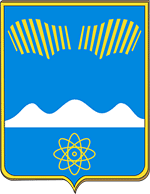 АДМИНИСТРАЦИЯ ГОРОДА ПОЛЯРНЫЕ ЗОРИС ПОДВЕДОМСТВЕННОЙ ТЕРРИТОРИЕЙМУРМАНСКАЯ ОБЛАСТЬАДМИНИСТРАЦИЯ ГОРОДА ПОЛЯРНЫЕ ЗОРИС ПОДВЕДОМСТВЕННОЙ ТЕРРИТОРИЕЙМУРМАНСКАЯ ОБЛАСТЬАДМИНИСТРАЦИЯ ГОРОДА ПОЛЯРНЫЕ ЗОРИС ПОДВЕДОМСТВЕННОЙ ТЕРРИТОРИЕЙМУРМАНСКАЯ ОБЛАСТЬАДМИНИСТРАЦИЯ ГОРОДА ПОЛЯРНЫЕ ЗОРИС ПОДВЕДОМСТВЕННОЙ ТЕРРИТОРИЕЙМУРМАНСКАЯ ОБЛАСТЬПОСТАНОВЛЕНИЕПОСТАНОВЛЕНИЕПОСТАНОВЛЕНИЕПОСТАНОВЛЕНИЕ«20» ноября 2017г.«20» ноября 2017г.№ 1428г. Полярные Зориг. Полярные Зориг. Полярные Зориг. Полярные ЗориО внесении изменений в постановление от 25.08.2014 г. № 966О внесении изменений в постановление от 25.08.2014 г. № 966Правовой отдел __________(подпись)Соколова С.Н.«____»______20____г.Приложение № 1к постановлению администрациигорода Полярные Зориот ____________  № __________Приложение № 2к постановлению администрациигорода Полярные Зориот ____________  № __________Приложение № 2к постановлению администрациигорода Полярные Зориот ____________  № __________Приложение № 2к постановлению администрациигорода Полярные Зориот ____________  № __________Приложение № 2к постановлению администрациигорода Полярные Зориот ____________  № __________N п/пНаименование показателяСтруктурные подразделения администрации города Полярные Зори, ответственные за динамику, мониторинг достижения показателей и взаимодействие с ИОГВ Мурманской областиУказ Президента Российской Федерации от 07.05.2012 N 596Указ Президента Российской Федерации от 07.05.2012 N 596Указ Президента Российской Федерации от 07.05.2012 N 5961Объем инвестиций в основной капитал (без субъектов малого и среднего предпринимательства, за исключением бюджетных средств), тыс. рублейОтдел экономического развития и потребительского рынка администрации города Полярные Зори с подведомственной территорией2Объем инвестиций в основной капитал (без субъектов малого и среднего предпринимательства, за исключением бюджетных средств), тыс. рублей на 1 человека населенияОтдел экономического развития и потребительского рынка администрации города Полярные Зори с подведомственной территорией3Индекс физического объема инвестиций в основной капитал (без субъектов малого и среднего предпринимательства, за исключением бюджетных средств), в постоянных ценах, %Отдел экономического развития и потребительского рынка администрации города Полярные Зори с подведомственной территориейУказ Президента Российской Федерации от 07.05.2012 N 597Указ Президента Российской Федерации от 07.05.2012 N 597Указ Президента Российской Федерации от 07.05.2012 N 5974Отношение средней заработной платы педагогических работников образовательных учреждений общего образования к средней заработной плате наемных работников в организациях, у индивидуальных предпринимателей и физических лиц (среднемесячному доходу от трудовой деятельности) по Мурманской области, %Отдел образования администрации города Полярные Зори с подведомственной территорией5Отношение средней заработной платы педагогических работников дошкольных образовательных учреждений к средней заработной плате в сфере общего образования по Мурманской области, %Отдел образования администрации города Полярные Зори с подведомственной территорией6Отношение средней заработной платы педагогических работников учреждений дополнительного образования к средней заработной плате учителей по Мурманской области, %Отдел образования администрации города Полярные Зори с подведомственной территорией (в том числе:-Муниципальное автономное образовательное учреждение дополнительного образования детей "Детско-юношеская спортивная школа"                  г. Полярные Зори;- Отдел по культуре и делам молодежи администрации города Полярные Зори с подведомственной территорией)7Отношение средней заработной платы работников учреждений культуры к средней заработной плате наемных работников в организациях, у индивидуальных предпринимателей и физических лиц (среднемесячному доходу от трудовой деятельности) по Мурманской области, %Отдел по культуре и делам молодежи администрации города Полярные Зори с подведомственной территорией8Отношение средней заработной платы среднего медицинского (фармацевтического) персонала (персонала, обеспечивающего условия для предоставления медицинских услуг) к среднемесячной начисленной заработной плате наемных работников в организациях, у индивидуальных предпринимателей и физических лиц (среднемесячному доходу от трудовой деятельности) по Мурманской области, %Отдел образования администрации города Полярные Зори с подведомственной территорией (в том числе Муниципальное автономное образовательное учреждение дополнительного образования детей "Детско-юношеская спортивная школа"                   г. Полярные Зори)9Доля детей, привлекаемых к участию в творческих мероприятиях, в общей численности детей, %Отдел по культуре и делам молодежи администрации города Полярные Зори с подведомственной территориейУказ Президента Российской Федерации от 07.05.2012 N 598Указ Президента Российской Федерации от 07.05.2012 N 598Указ Президента Российской Федерации от 07.05.2012 N 59810Младенческая смертность, детей, умерших в возрасте до 1 года, на 1000 родившихся живымиОтдел экономического развития и потребительского рынка администрации города Полярные Зори с подведомственной территорией (по данным Федерального государственного бюджетного учреждения здравоохранения "Медико-санитарная часть № 118 Федерального медико-биологического агентства")11Число детей, умерших в возрасте до  года, человекОтдел экономического развития и потребительского рынка администрации города Полярные Зори с подведомственной территорией (по данным Федерального государственного бюджетного учреждения здравоохранения "Медико-санитарная часть № 118 Федерального медико-биологического агентства")12Число родившихся живыми, человекОтдел экономического развития и потребительского рынка администрации города Полярные Зори с подведомственной территорией (по данным Федерального государственного бюджетного учреждения здравоохранения "Медико-санитарная часть № 118 Федерального медико-биологического агентства")Указ Президента Российской Федерации от 07.05.2012 N 599Указ Президента Российской Федерации от 07.05.2012 N 599Указ Президента Российской Федерации от 07.05.2012 N 59913Охват детей в возрасте от 5 до 18 лет, программами дополнительного образования (удельный вес численности детей, получающих услуги дополнительного образования, в общей численности детей от 5 до 18 лет), %Отдел образования администрации города Полярные Зори с подведомственной территорией (в том числе:- Отдел по культуре и делам молодежи администрации города Полярные Зори с подведомственной территорией;                             - Муниципальное автономное образовательное учреждение дополнительного образования детей "Детско-юношеская спортивная школа"                  г. Полярные Зори)Указ Президента Российской Федерации от 07.05.2012 N 600Указ Президента Российской Федерации от 07.05.2012 N 600Указ Президента Российской Федерации от 07.05.2012 N 60014Объем ввода жилья по стандартам эконом-класса, тыс. кв. мОтдел имущественных отношений и муниципального контроля администрации города Полярные Зори с подведомственной территорией15Количество сформированных земельных участков для предоставления на бесплатной основе многодетным семьям, имеющим трех и более детей (в т.ч. обеспеченных коммунальной инфраструктурой), единиц (с 01.03.2012)Отдел имущественных отношений и муниципального контроля администрации города Полярные Зори с подведомственной территорией16Количество предоставленных земельных участков на бесплатной основе многодетным семьям, имеющим трех и более детей, единиц (с 01.03.2012)Отдел имущественных отношений и муниципального контроля администрации города Полярные Зори с подведомственной территорией17Количество семей, поставленных на учет для предоставления земельного участка, единиц (с 01.03.2012)Отдел имущественных отношений и муниципального контроля администрации города Полярные Зори с подведомственной территорией